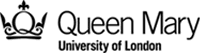 Research Degree Examination Re-entry Form (RD04)for re-submissions following referralThis form should be sent to the Research Degrees Office at least two weeks before the planned re-submission of the thesis.Re-examination fees: If you entered for your first examination on or after 01/06/2012 you are required to pay a fee of £350 for the re-examination.  The fee is due at the point of submitting this re-entry form.  Proof of payment should be provided with this form. Payments must be made online via QMUL E-PaySection A: Candidate detailsTo be completed by the candidateIf you do not wish your supervisor to be present at the examination tick here: Section B: Reproduction of thesisTo be completed by the candidateAs you are about to submit a thesis for a research degree, you are required to sign the declaration below.  The declaration will become void if your thesis is not approved by the examiners, being either rejected or referred for revision.A digital copy of the thesis will be placed in the open-access institutional e-repository, Queen Mary Research Online (QMRO). For more details about the inclusion of your thesis in QMRO and the implications of this (for example about how it may affect future publication), please visit the Library’s web page: https://www.qmul.ac.uk/library/research/queen-mary-research-online-qmro/ It is possible to request that an embargo be placed on your thesis such that it will NOT be made available in the Library or through QMRO for 1 year.  This period can be extended if necessary by application to the Dean for Research.If you wish an embargo to be placed on QMRO copies of your thesis tick here: If you wish to apply for an extension to the 1-year embargo period tick here: If you tick this box you must also tick the box aboveIf your thesis contains any material for which you do not own the copyright tick here: DeclarationI authorise that the thesis I present for examination for the MPhil/PhD degree shall, if a degree is awarded, be deposited in the electronic institutional repository of the library of Queen Mary University of London and that, subject to the conditions set out below, it may be made available for public reference, and copying.I authorise the College or University authorities as appropriate to supply a copy of the abstract of my thesis for inclusion in any published list of theses offered for higher degrees in British universities or in any supplement thereto, or for consultation in any central file of abstracts of such theses.I understand that before my thesis is made available for public reference, and copying, the following statement will have been included at the beginning of my thesis or clearly associated with any electronic version: The copyright of this thesis rests with the author and no quotation from it or information derived from it may be published without the prior written consent of the author.I warrant that this authorisation does not, to the best of my belief, infringe the rights of any third party.I understand that if my thesis is not approved by the examiners, this declaration will become void.Signature: _____________________________________ Date: ________________________________Name of Candidate:Name of Candidate:(if you are awarded the degree your degree certificate will bear your names as they appear in QMUL records on the date of the award)(if you are awarded the degree your degree certificate will bear your names as they appear in QMUL records on the date of the award)(if you are awarded the degree your degree certificate will bear your names as they appear in QMUL records on the date of the award)Student ID number:Student ID number:School/Institute:School/Institute:Degree for which entered:Degree for which entered:MPhil / PhD / MD(Res) / DEngIntended date of resubmission:Intended date of resubmission:Title of thesis:Title of thesis:Address for correspondence during examination:Address for correspondence during examination:Address to which certificate should be sent (if different from above):Address to which certificate should be sent (if different from above):Contact email address for candidate:Contact email address for candidate:Candidate signature:Date:Name:Degree:MPhil / PhD / MD(Res) / DEngTitle of thesis: